РОССИЙСКАЯ ФЕДЕРАЦИЯИРКУТСКАЯ ОБЛАСТЬ КУЙТУНСКИЙ РАЙОН
АДМИНИСТРАЦИЯ
УХОВСКОГО СЕЛЬСКОГО ПОСЕЛЕНИЯ

ПОСТАНОВЛЕНИЕ12 апреля 2017 года			п. Уховский					№21Об изменении вида разрешенного использования земельного участка скадастровым номером 38:10:110101:675, расположенного по адресу: Иркутская область, Куйтунский район, п. Уховский, ул. Весенняя, № 1 «б»В соответствии со ст. 39 Градостроительного кодекса РФ, ст.4 ФЗ РФ «О введении в действие Градостроительного Кодекса РФ» от 29.12.2004 г. №191-ФЗ, Федеральным законом РФ «Об общих принципах организации местного самоуправления в РФ» от 25.10.2003 г. №131-ФЗ, Уставом Уховского муниципального образования, рассмотрев заявление Быковой Анастасии Александровны, проживающей по адресу: Иркутская область, г. Тулун, ул. Транспортная, д.18, кв. 5, кадастровый паспорт земельного участка, с учетом заключения о результатах публичных слушаний, протокол от 04.02.2017 г., администрация Уховского сельского поселенияПОСТАНОВЛЯЕТ:1. Изменить вид разрешенного использования земельного участка расположенного на землях населенных пунктов, расположенного по адресу: Иркутская область, Куйтунский район, п. Уховский, ул. Весенняя, № 1 «б» кадастровый номер 38:10:110101:675 площадью 2000 кв.м с разрешенного использования «для строительства объектов индивидуальной жилой застройки» на другой вид разрешенного использования «для ведения личного подсобного хозяйства».Глава администрации Уховского сельского поселения                             Дроздов В.К.Приложение №1к постановлению администрацииУховского сельского поселенияот 12.04.2017 года №21 Выписка из Правил землепользования и застройки Уховского сельского поселения, утвержденных решением Думы Уховского сельского поселения от 26.12.2013 года № 45 (с изменениями решением Думы Уховского сельского поселения от 27.02.2017 года № 132) на земельный участок, расположенный по адресу: Иркутская область, Куйтунский район, п. Уховский, ул. Весенняя №1 «б» (38:10:110101:675)Согласно Правил землепользования и застройки, утвержденных решением Думы Уховского сельского поселения от 26.12.2013 года № 45 (с изменениями от 27.02.2017года №132), земельный участок общей площадью 2000+/-16 кв.м с кадастровым номером 38:10:110101:675 входит в границы населенного пункта п. Уховский, в состав зоны Ж-1 - Зона застройки индивидуальными жилыми домами.Основные виды разрешенного использования земельных участков и объектов капитального строительства:Для индивидуального жилищного строительства (2.1):- размещение индивидуального жилого дома.Для ведения личного подсобного хозяйства (2.2):- размещение жилого дома, не предназначенного для раздела на квартиры.Блокированная жилая застройка (2.3):- размещение жилого дома, не предназначенного для раздела на квартиры, имеющего одну или несколько общих стен с соседними жилыми домами.Социальное обслуживание (3.2):- размещение объектов капитального строительства, предназначенных для оказания гражданам социальной помощи;- размещение объектов капитального строительства для размещения отделений почты и телеграфа.Дошкольное, начальное и среднее общее образование (3.5.1):- размещение объектов капитального строительства, предназначенных для просвещения, дошкольного, начального и среднего общего.Отдых (рекреация) (5.0):- обустройство мест для занятия спортом, физической культурой, пешими или верховыми прогулками, отдыха и туризма, наблюдения за природой, пикников, охоты, рыбалки и иной деятельности, размещение детских игровых площадок;- создание и уход за парками, городскими лесами, садами и скверами, прудами, озерами, водохранилищами, пляжами, береговыми полосами водных объектов общего пользования, а также обустройство мест отдыха в них.Историко-культурная деятельность (9.3):- сохранение и изучение объектов культурного наследия народов Российской Федерации (памятников истории и культуры), в том числе: объектов археологического наследия, достопримечательных мест, мест бытования исторических промыслов, производств и ремесел, недействующих военных и гражданских захоронений, объектов культурного наследия, хозяйственная деятельность, являющаяся историческим промыслом или ремеслом, а также хозяйственная деятельность, обеспечивающая познавательный туризм.Земельные участки (территории) общего пользования (12.0):- размещение объектов улично-дорожной сети, автомобильных дорог и пешеходных тротуаров в границах населенных пунктов, пешеходных переходов, набережных, береговых полос водных объектов общего пользования, скверов, бульваров, площадей, проездов, малых архитектурных форм благоустройства.Вспомогательные виды разрешенного использования земельных участков и объектов капитального строительства:Обслуживание жилой застройки (2.7):- размещение объектов капитального строительства, размещение которых предусмотрено видами разрешенного использования с кодами 3.1, 3.3, если их размещение связано с удовлетворением повседневных потребностей жителей, не причиняет вреда окружающей среде и санитарному благополучию, не причиняет существенного неудобства жителям, не требует установления санитарной зоны.Объекты гаражного назначения (2.7.1):- размещение отдельно стоящих и пристроенных гаражей, в том числе подземных, предназначенных для хранения личного автотранспорта граждан, с возможностью размещения автомобильных моек.Коммунальное обслуживание (3.1):- размещение объектов капитального строительства в целях обеспечения физических и юридических лиц коммунальными услугами, в частности: поставки воды, тепла, электричества, газа, предоставления услуг связи, отвода канализационных стоков, очистки и уборки объектов недвижимости (котельных, водозаборов, очистных сооружений, насосных станций, водопроводов, линий электропередач, трансформаторных подстанций, газопроводов, линий связи, телефонных станций, канализаций, стоянок, гаражей и мастерских для обслуживания уборочной и аварийной техники, а также зданий или помещений, предназначенных для приема физических и юридических лиц в связи с предоставлением им коммунальных услуг).Бытовое обслуживание (3.3):- размещение объектов капитального строительства, предназначенных для оказания населению или организациям бытовых услуг (мастерские мелкого ремонта, ателье, бани, парикмахерские, прачечные, химчистки, похоронные бюро).Условно разрешенные виды использования земельных участков и объектов капитального строительства:Амбулаторно-поликлиническое обслуживание (3.4.1):- размещение объектов капитального строительства, предназначенных для оказания гражданам амбулаторно-поликлинической медицинской помощи (поликлиники, фельдшерские пункты,  пункты здравоохранения, центры матери и ребенка, диагностические центры, молочные кухни, станции донорства крови, клинические лаборатории, аптеки).Культурное развитие (3.6):- размещение объектов капитального строительства, предназначенных для размещения в них музеев, выставочных залов, художественных галерей, домов культуры и досуга, библиотек, кинотеатров и кинозалов, театров, филармоний, планетариев; - устройство площадок для празднеств и гуляний; - размещение детских игровых площадок;- размещение зданий и сооружений для размещения цирков, зверинцев, зоопарков, океанариумов.Религиозное использование (3.7):- размещение объектов капитального строительства, предназначенных для отправления религиозных обрядов (церкви, соборы, храмы, часовни, монастыри, мечети, молельные дома);- размещение объектов капитального строительства, предназначенных для постоянного местонахождения духовных лиц, паломников и послушников в связи с осуществлением ими религиозной службы, а также для осуществления благотворительной и религиозной образовательной деятельности (монастыри, скиты, воскресные школы, семинарии, духовные училища).Магазины (4.4):- размещение объектов капитального строительства, предназначенных для продажи товаров, торговая площадь которых составляет до 5000 кв. м.Общественное питание (4.6):- размещение объектов капитального строительства в целях устройства мест общественного питания (рестораны, кафе, столовые, закусочные, бары).Спорт (5.1):- размещение объектов капитального строительства в качестве спортивных клубов, спортивных залов, бассейнов, устройство площадок для занятия спортом и физкультурой (беговые дорожки, спортивные сооружения, теннисные корты, поля для спортивной игры, автодромы, мотодромы, трамплины, трассы и спортивные стрельбища), в том числе водным (причалы и сооружения, необходимые для водных видов спорта и хранения соответствующего инвентаря);- размещение спортивных баз и лагерей.Связь (6.8):- размещение объектов связи, радиовещания, телевидения, включая воздушные радиорелейные, надземные и подземные кабельные линии связи, линии радиофикации, антенные поля, усилительные пункты на кабельных линиях связи, инфраструктуру спутниковой связи и телерадиовещания, за исключением объектов связи, размещение которых предусмотрено содержанием вида разрешенного использования с кодом 3.1.Ведение огородничества (13.1):- осуществление деятельности, связанной с выращиванием ягодных, овощных, бахчевых или иных сельскохозяйственных культур и картофеля; размещение некапитального жилого строения и хозяйственных строений и сооружений, предназначенных для хранения сельскохозяйственных орудий труда и выращенной сельскохозяйственной продукции.Ведение садоводства (13.2):- осуществление деятельности, связанной с выращиванием плодовых, ягодных, овощных, бахчевых или иных сельскохозяйственных культур и картофеля;- размещение садового дома, предназначенного для отдыха и не подлежащего разделу на квартиры;- размещение хозяйственных строений и сооружений.Ведение дачного хозяйства (13.3):- размещение жилого дачного дома (не предназначенного для раздела на квартиры, пригодного для отдыха и проживания, высотой не выше трех надземных этажей);осуществление деятельности, связанной с выращиванием плодовых, ягодных, овощных, бахчевых или иных сельскохозяйственных культур и картофеля;- размещение хозяйственных строений и сооружений.Предельные размеры земельных участков в зоне Ж-1 составляют:1. Предельные (минимальные/максимальные) размеры земельных участков, в том числе их площадь – 400/10000 кв.м.1.1. Минимальная ширина земельных участков вдоль фронта улицы (проезда) – 20 м.2. Минимальные отступы от границ земельных участков в целях определения мест допустимого размещения зданий, строений, сооружений, за пределами которых запрещено их строительство:2.1. От боковых границ земельного участка – 3 м.2.2. От задней границы земельного участка – 1 м.2.3. Вдоль фронта улицы по границе земельного участка размещается только жилой дом и автомобильный гараж.2.4. В случае, если боковая сторона земельного участка примыкает к автомобильному проезду либо к пешеходному проулку, возможно размещать здания, строения, сооружения по границе земельного участка, в случае соблюдения требований пожарной безопасности и иных требований технических регламентов.3. Предельное количество этажей или предельная высота зданий, строений, сооружений – 3 этажа (включая мансардный этаж).4. Максимальный процент застройки в границах земельного участка – 60%.Приложение №2к постановлению администрацииУховского сельского поселенияот 12.04.2017 года №21 Выписка из генерального плана Уховского сельского поселения, утвержденного решением Думы Уховского сельского поселения от 26.12.2013 года №44 на земельный участок, расположенный по адресу: Иркутская область, Куйтунский район, п. Уховский, ул. Весенняя, 1б (кадастровый номер 38:10:110101:675)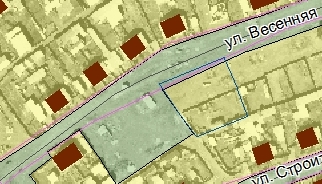 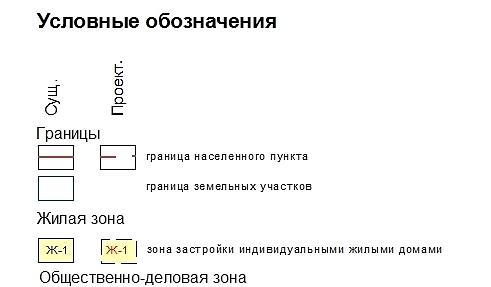 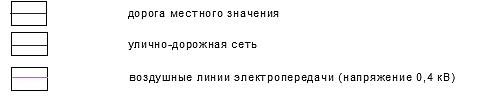 Выкопировка согласована:Глава администрации Уховского сельского поселения			В.К. Дроздов